Publicado en México el 30/07/2019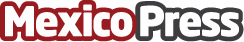 Servicios de Extracción Petrolera Lifting de México suma más acciones sociales en beneficio de VeracruzServicios de Extracción Petrolera Lifting de México, filial de Grupo Cotemar, llevó a cabo la donación de 1,000 luminarias certificadas LED para alumbrado público, de las cuales 200 fueron asignadas al municipio de Moloacán y 800 al municipio de Poza Rica, ubicados en el estado de Veracruz, lo anterior como parte del cumplimiento al Programa de Apoyo a la Comunidad y Medio Ambiente (PACMA) de PemexDatos de contacto:Israel Ramón Estrada Vidal9383811400Nota de prensa publicada en: https://www.mexicopress.com.mx/servicios-de-extraccion-petrolera-lifting-de Categorías: Nacional Ecología Industria Alimentaria Campeche Nuevo León Oaxaca Veracruz Ciudad de México Industria Minera http://www.mexicopress.com.mx